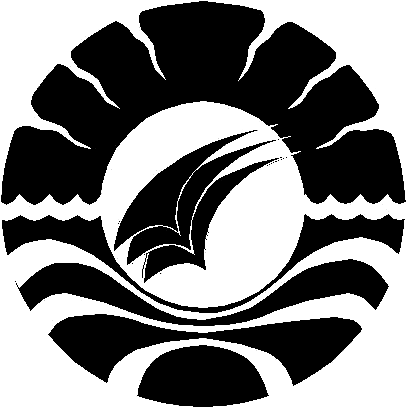 SKRIPSIMENINGKATKAN KETERAMPILAN MEMBUAT TANDA TANGAN MELALUI LATIHAN MOTORIK HALUS MURID TUNANETRA KELAS VII DI SLB-A YAPTI MAKASSARANITA KUSUMAWATIJURUSAN PENDIDIKAN LUAR BIASAFAKULTAS ILMU PENDIDIKANUNIVERSITAS NEGERI MAKASSAR2014MENINGKATKAN KETERAMPILAN MEMBUAT TANDA TANGAN MELALUI LATIHAN MOTORIK HALUS MURID TUNANETRA KELAS VII DI SLB-A YAPTI MAKASSARSKRIPSIDiajukan untuk Memenuhi Sebagian Persyaratan Guna MemperolehGelar Sarjana Pendidikan (S.Pd.) pada Jurusan Pendidikan Luar Biasa Strata Satu Fakultas Ilmu PendidikanUniversitas Negeri MakassarANITA KUSUMAWATI104 504 047JURUSAN PENDIDIKAN LUAR BIASAFAKULTAS ILMU PENDIDIKANUNIVERSITAS NEGERI MAKASSAR2014PERSETUJUAN PEMBIMBINGSkripsi :	Meningkatkan Keterampilan Membuat Tanda Tangan Melalui Latihan Motorik Halus Murid Tunanetra Kelas VII di SLB-A YAPTI MakassarAtas nama	: Anita KusumawatiNIM	: 104 504 047Jurusan	: Pendidikan Luar BiasaFakultas	: Ilmu PendidikanSetelah diperiksa, diteliti serta dan dilaksanakan ujian skripsi pada hari Senin,,          20 Oktober 2014, dinyatakan LULUS.Makassar,        Oktober 2014Disetujui Oleh:	Pembimbing I	Pembimbing IIDr. Triyanto Pristiwaluyo, M. Pd	Dr. Purwaka Hadi, M.SiNIP. 19590805 198503 1 005	NIP.19640112 198903 1 001DisahkanKetua Jurusan PLB FIP UNMDr. Bastiana, M.SiNIP. 19670909 1993032 002PENGESAHAN UJIAN SKRIPSISkripsi diterima oleh Panitia Ujian Skripsi Fakultas Ilmu Pendidikan Universitas Negeri Makassar dengan SK Dekan  No. 8211/UN36.4/PP/2014, tanggal 15 Oktober 2014 dan telah diujikan pada hari Senin, tanggal 20 Oktober 2014 sebagai persyaratan memperoleh gelar Sarjana Pendidikan pada Jurusan Pendidikan Luar Biasa serta telah dinyatakan LULUS					         Disahkan olehDekan Fakultas Ilmu Pendidikan Universitas Negeri MakassarDr. Ismail Tolla, M.PdNIP. 19531230 198003 1 005Panitia Ujian :Ketua	: Drs. Muh. Ali Latif Amri, M.Pd	(……………………..)Sekretaris	: Dra. Tatiana Meidina, M.Si	(……………………..)Pembimbing I	: Dr. Triyanto Pristiwaluyo, M.Pd	(……………………..)Pembimbing II	: Dr. Purwaka Hadi, M.Si	(……………………..)Penguji I	: Dra. Hj. St. Kasmawati, M.Si 	(……………………..)Penguji II	: Dra. Hj. Nurhinda Bakkidu, M.Pd	(……………………..)MOTO DAN PERUNTUKANBoleh jadi kamu membenci sesuatu, padahal ia amat baik bagimu, dan boleh jadi (pula) kamu menyukai sesuatu, padahal ia amat buruk bagimu, Allah mengetahui, sedang kamu tidak mengetahui. (Q.S Al-Baqarah 216)Sesungguhnya sesudah kesulitan itu ada kemudahan. Maka apabila kamu telah selesai (dari suatu urusan), kerjakanlah dengan sungguh-sungguh(urusan) yang lain.(Q.S Al-Insyirah 6-7)Alhamdulillahi Rabbil’ Alamin....Kuperuntukkan karya sederhana ini untuk  Ayahanda dan Ibunda tercinta berkat do’a, jerih payahmu, bimbinganmu, keikhlasan dan kesabaran serta kasih sayangmu sehingga karya ini dapat ananda persembahkan untukmuABSTRAKANITA KUSUMAWATI, 2014. Meningkatkan Keterampilan Membuat Tanda Tangan Melalui Latihan Motorik Halus Murid Tunanetra Kelas VII di SLB-A YAPTI Makassar. Skripsi. Dibimbing oleh Dr. Triyanto Pristiwaluyo, M. Pd. dan  Dr. Purwaka Hadi, M.Si. Jurusan Pendidikan Luar Biasa. Fakultas Ilmu Pendidikan Universitas Negeri Makassar.Rumusan masalah dalam penelitian ini adalah bagaimana teknik latihan motorik halus untuk meningkatkan keterampilan membuat tanda tangan murid tunanetra kelas VII di SLB-A YAPTI Makassar. Selanjutnya penelitian ini bertujuan untuk mengetahui teknik latihan motorik halus untuk meningkatkan keterampilan membuat tanda tangan murid tunanetra kelas VII di SLB-A YAPTI Makassar. Penelitian ini merupakan penelitian Single Subject Research dengan desain A (Baseline 1) --- B (Intervensi) --- A (Baseline 2) Teknik pengumpulan data dalam penelitian ini adalah melalui teknik tes dan teknik observasi Subjek penelitian  adalah 1 orang murid tunanetra low vision kelas VII di SLB A YAPTI Makassar pada awalnya kemampuan motorik halus subjek dalam membuat tanda tangan  masih sangat rendah, berkaitan dengan kondisi tersebut, maka penelitian ini akan dilaksanakan dengan teknik pelatihan motorik halus untuk meningkatkan keterampilan membuat tanda tangan murid tunanetra kelas VII di SLB A YAPTI Makassar tahun ajaran 2013/2014. Data yang diperoleh diolah secara deskriptif kuantitatif. Hasil penelitian ini menunjukkan bahwa dengan memberikan latihan motorik halus dapat meningkatkan keterampilan membuat tanda tangan subjek. Hal ini berdasarkan pada grafik keterampilan membuat tanda tangan subjek meningkat. Dengan demikian hasil penelitian ini dapat menjawab rumusan masalah bahwa latihan motorik halus dapat meningkatkan keterampilan membuat tanda tangan dan juga efektif digunakan dalam melatih murid tunanetra membuat tanda tangan.PERNYATAAN KEASLIAN SKRIPSISaya yang bertanda tangan di bawah ini :Nama	:	Anita KusumawatiNIM	:	104 504 047Jurusan	:	Pendidikan Luar BiasaFakultas	:	Ilmu PendidikanJudul Skripsi	:	Meningkatkan Keterampilan Membuat Tanda Tangan Melalui Latihan Motorik Halus Murid Tunanetra Kelas VII di SLB-A YAPTI Makassar.Menyatakan dengan sebenarnya bahwa skripsi yang saya tulis ini benar merupakan hasil karya saya sendiri dan bukan merupakan pengambilalihan tulisan atau pikiran orang lain yang saya akui sebagai hasil tulisan atau pikiran sendiri.Apabila dikemudian hari terbukti atau dapat dibuktikan bahwa skripsi ini hasil jiplakan atau mengandung unsur plagiat, maka saya bersedia menerima sanksi atas perbuatan tersebut sesuai ketentuan yang berlaku.Makassar,       Oktober 2014							Yang membuat pernyataan,							      Anita Kusumawati							      NIM. 104 504 047PRAKATAAlhamdulillahirabbil’alamin atas segala nikmat iman, Islam, kesempatan, serta kekuatan yang telah diberikan Allah Subhanahuwata’ala sehingga Penulis dapat menyelesaikan skripsi ini. Shalawat beriring salam untuk tuntunan dan suri tauladan Rasulullah Shallallahu‘alaihiwasallam beserta keluarga dan sahabat beliau yang senantiasa menjunjung tinggi nilai-nilai Islam yang sampai saat ini dapat dinikmati oleh seluruh manusia di penjuru dunia.Skripsi ini dibuat sebagai salah satu syarat untuk mendapat gelar sarjana pendidikan dari Jurusan Pendidikan Luar Biasa Fakultas Ilmu Pendidikan Universitas Negeri Makassar. Judul skripsi ini adalah“Meningkatkan Keterampilan Membuat Tanda Tangan Melalui Latihan Motorik Halus Murid Tunanetra Kelas VII di SLB-A YAPTI Makassar”.Ucapan terima kasih,  penghormatan   dan   penghargaan   yang   setinggi-tingginya   kepada  Bapak Dr. Triyanto Pristiwaluyo, M. Pd. selaku pembimbing I dan Bapak Dr. Purwaka Hadi, M. Si. selaku pembimbing II, semoga Allah SWT melimpahkan rahmat dan hidayah-Nya sepanjang hidupnya. Tak lupa penulis sampaikan terima kasih yang tiada tara untuk kedua orang tua. Untuk Ibu dan Ayah yang telah menjadi orang tua terhebat, yang selalu sabar dan ikhlas mendidik penulis, yang selalu memberikan motivasi, nasehat, cinta, perhatian, dan kasih sayang serta doa yang tentu takkan bisa penulis balas.Untuk keempat kakak dan adik penulis, terima kasih atas segala perhatian, kasih sayang, dan motivasi serta doanya. Terima kasih banyak telah menjadi bagian dari motivator yang luar biasa sehingga penulis dapat menyelesaikan penelitian ini.Ucapan terima kasih juga penulis berikan kepada:Prof. Dr. H. Arismunandar, M. Pd. selaku rektor Universitas Negeri Makassar yang telah memberikan kesempatan kepada penulis untuk menuntut ilmu di Perguruan Tinggi yang dipimpin.Prof. Dr. H. Ismail Tolla, M. Pd. selaku Dekan FIP UNM yang telah memberikan izin dan persetujuan melaksanakan penelitian kepada penulis.  Drs. Muh. Ali Latif Amri, M. Pd. (PD I), Drs. Andi Mappincara, M. Pd. (PD II) dan Drs. Faisal, M. Pd. (PD III) Fakultas Ilmu Pendidikan yang telah memberikan berbagai kebijakan, perhatian dan dorongan kepada penulis.Dr. Bastiana, M.Si dan Dra. Tatiana Meidina, M.Si selaku Ketua Jurusan dan Sekretaris Jurusan Pendidikan Luar Biasa Universitas Negeri Makassar yang telah banyak memberikan petunjuk dan saran dalam melaksanakan penelitian.Bapak dan Ibu Dosen Jurusan Pendidikan Luar Biasa, Fakultas Ilmu Pendidikan pada umumnya, yang dengan sabar membimbing penulis selama menyelesaikan studi di Universitas Negeri Makassar.Kanda Awayundu Said, S. Pd. Selaku Tenaga Administrasi di jurusan Pendidikan Luar Biasa Fakultas Ilmu Pendidikan Universitas Negeri Makassar yang telah memberikan motivasi dan pelayanan administrasi selama menjadi mahasiswa sampai penyelesaian studi. Kepala, Guru dan staf SLB-A YAPTI Makassar yang telah memberikan kemudahan kepada penulis selama penelitian.Rekan-rekan PLB khususnya angkatan 2010 yang menemani penulis selama menjadi mahasiswa, dan menjadi penyemangat bagi penulis selama menyelesaikan studi.Teman-teman, para sahabat serta yang terkasih atas kerelaan dan kesabarannya mendampingi penulis dalam menyelesaikan penelitian ini. Semoga kita sukses di jalan masing-masing. Amin...Akhirnya kepada semua pihak yang telah membantu dan tidak sempat disebut namanya, penulis mengucapkan terima kasih. Semoga segala bantuan, dukungan, dan kerjasamanya dapat menjadi amal ibadah di sisi-Nya. AminWassalamu Alaikum Warahmatullahi Wabarakatuh.Makassar,   Oktober  2014PenulisAnita KusumawatiDAFTAR ISIHALAMAN JUDUL	iPERSETUJUAN PEMBIMBING	iiPENGESAHAN UJIAN SKRIPSI	iiiPERNYATAAN KEASLIAN SKRIPSI	ivMOTTO DAN PERUNTUKAN	vABSTRAK	viPRAKATA	viiDAFTAR ISI	xDAFTAR GAMBAR	xiiDAFTAR TABEL	xiiiDAFTAR GRAFIK	xvDAFTAR LAMPIRAN	xviiBAB I	PENDAHULUAN	Latar Belakang	1Rumusan Masalah	6Tujuan Penelitian	6Manfaat Penelitian	7BAB II	KAJIAN PUSTAKA, KERANGKA PIKIR DAN PERTANYAAN PENELITIAN	Tinjauan Pustaka	Konsep Ketunanetraan	8Konsep Motorik Halus	15Konsep Tanda Tangan	18Kerangka Pikir	27Pertanyaan Penelitian	29BAB III METODE PENELITIAN	Pendekatan dan Jenis Penelitian	30Variabel dan Desain Penelitian	31Profil Subjek Penelitian	34Definisi Operasional	34Setting Penelitian	35Teknik dan Prosedur Pengumpulan Data	36Teknik Analisis Data	37BAB IV HASIL DAN PEMBAHASAN PENELITIAN	Profil Subjek	38Hasil Penelitian	40Analisis Data	41Pembahasan Penelitian	70BAB V KESIMPULAN DAN SARANKesimpulan	73Saran	74DAFTAR PUSTAKALAMPIRAN-LAMPIRANRIWAYAT HIDUP	DAFTAR GAMBARGambar	Judul	Halaman2.1.	Media garis lurus mendatar	222.2.	Media garis tegak lurus	232.3.	Media garis zigzag	232.4.	Media garis melengkung setengah lingkaran	242.5.	Media garis spiral	242.6.	Media abjad	252.7.	Media contoh tanda tangan	252.8.	Media latihan membuat tanda tangan	262.9.	Skema Kerangka Pikir	283.1.	Skema Desain Penelitian	313.2.	Desain A-B-A	32DAFTAR TABELTabel	Judul	Halaman4.1	Data Skor Keterampilan Membuat Tanda Tangan Kondisi Baseline-1 (A1)	414.2	Data Skor Keterampilan Membuat Tanda Tangan Kondisi Intervensi (B)	424.3	Data Skor Keterampilan Membuat Tanda Tangan Kondisi Baseline-2 (A2)	434.4	Data Hasil baseline 1 (A-1), intervensi (B), baseline 2 (A-2) Keterampilan Membuat Tanda Tangan	444.5	Panjang Kondisi Keterampilan Membuat Tanda Tangan	464.6	Estimasi Kecenderungan Arah Keterampilan Membuat Tanda Tangan	494.7	Kecenderungan Stabilitas Keterampilan Membuat Tanda Tangan	544.8	Kecenderungan Jejak Data Keterampilan Membuat Tanda Tangan	544.9	Level Stabilitas dan Rentang Keterampilan Membuat Tanda Tangan	554.10	Menentukan Perubahan Level (Level change) Data Keterampilan Membuat Tanda Tangan	564.11	Perubahan Level Keterampilan Membuat Tanda Tangan	574.12	Rangkuman Hasil Analisis Visual dalam Kondisi Keterampilan Membuat Tanda Tangan	574.13	Jumlah Variabel yang diubah dari Kondisi Baseline (A) ke Intervensi (B)	59Tabel	Judul	Halaman4.14	Perubahan Kecenderungan Arah dan Efeknya pada Keterampilan Membuat Tanda Tangan	604.15	Perubahan Kecenderungan Stabilitas (Change in Trens Stability) Keterampilan Membuat Tanda Tangan	614.16	Perubahan Level Keterampilan Membuat Tanda Tangan	624.17	Rangkuman Hasil Analisis antar Kondisi Keterampilan Membuat Tanda Tangan	664.18	Data Persentase Konsistensi Keterampilan Membuat Tanda Tangan	68DAFTAR GRAFIKGrafik	Judul	Halaman4.1 	Data Skor Keterampilan Membuat Tanda Tangan Kondisi Baseline-1 (A1)	414.2	Data Skor Keterampilan Membuat Tanda Tangan Kondisi Intervensi (B)	424.3	Data Skor Keterampilan Membuat Tanda Tangan Kondisi Baseline-2 (A2)	434.4	Keterampilan Membuat Tanda Tangan pada Kondisi Baseline-1(A1), Intervensi (B), Baseline-2 (A2)	454.5	Kecenderungan Arah Keterampilan Membuat Tanda Tangan Pada Kondisi Baseline-1 (A-1), Intervensi (B), Baseline-2 (A-2)	484.6	Kecenderungan Stabilitas (Trend Stability) Kondisi Baseline-1(A1) Keterampilan Membuat Tanda Tangan	504.7	Kecenderungan Stabilitas (Trend Stability) Kondisi intervensi (B) Keterampilan Membuat Tanda Tangan	524.8	Kecenderungan Stabilitas (Trend Stability) Kondisi Baseline-2 (A-2) Keterampilan Membuat Tanda Tangan	534.9	Data Overlap (Percentage of Overlap) Kondisi Baseline-1 (A-1) ke Intervensi (B) Keterampilan Membuat Tanda Tangan	63Grafik	Judul	Halaman4.10	Data Overlap (Percentage of Overlap) Kondisi Intervensi (B) ke Baseline-2 (A-2) Keterampilan Membuat Tanda Tangan	654.11	Konsistensi Hasil Keterampilan Membuat Tanda Tangan Kondisi Baseline-1 (A1), Intervensi (B), Baseline-2 (A2)	69DAFTAR LAMPIRANNo.	Judul	HalamanKisi-Kisi Instrumen Panelitian	77Format Instrumen Tes 	78Format Penilaian Format Tes Kemampuan Motorik Halus Oleh Dosen Ahli	82Skor Hasil Validitas Instrumen Penelitian	97Format Tes Konsistensi Hasil Keterampilan Membuat Tanda Tangan	98Dokumentasi Penelitian	99Dokumentasi hasil Keterampilan Membuat Tanda Tangan Subjek Hr	103Data Hasil Penelitian Keterampilan Membuat Tanda Tangan Subjek (Hr) Baseline 1 (A-1), Intervensi (B), Baseline 2 (A-2)	112Hasil Tes Keterampilan Membuat Tanda Tangan dan Penilaian Pada Murid Tunanetra Subjek (Hr) Kelas VII di SLB-A YAPTI Makassar	114Data Hasil Penilaian Konsistensi Keterampilan Membuat Tanda Tangan Subjek (Hr), Kondisi Baseline-1(A1), Intervensi (B), Baseline-2(A2)	125Hasil Penilaian Konsistensi Keterampilan Membuat Tanda Tangan Pada Murid Tunanetra Subjek (Hr) Kelas VII di SLB A YAPTI Makassar	126Penunjukkan Pembimbing skripsi	132Permohonan Ijin Melakukan Penelitian	133Izin Rekomendasi Penelitian	134No.	Judul	HalamanSurat Keterangan Penelitian	135Riwayat Hidup	136